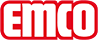 emco Bauemco MARSCHALL Original SPIN®Safe con inserto di feltro 17 SPIN/SRtipo17 SPIN/SRtrafficoda normale a frequenteprofilo portanteTelaio di supporto rinforzato realizzato in alluminio rigido con isolamento fonoassorbente sul lato inferiorealtezza appr. (mm)20.9Superficie di calpestioAd incasso, robusto, resistente alle intemperie con strisce di ffeltro per la raccolta ottimale dello sporco. Combinato con piastrelle in acciaio inox per l'orientamento per i non vedenti nella zona d'ingresso.distanza profili standard ca. (mm)5 , distanziatore di gommasicurezza antiscivoloproprietà antiscivolo dell’inserto: R11, proprietà antiscivolo della piastrella in acciaio inox: R9 (secondo DIN 51130)coloriantracite n° 200collegamentocon cavo di acciaio rivestito di plasticagaranzia4 anni di garanziaLe condizioni di garanzia sono disponibili all’indirizzo:Solidità del colore alla luce artificiale ISO 105-B02buono 6Solidità del colore allo sfregamento ISO 105 X12buono 4Solidità del colore all'acqua ISO 105 E01buono 5DimensioniLarghezza del tappeto:.........................mm (lunghezza asta)Profondità del tappeto:.........................mm (direzione di marcia)contattoFabrizio Sollima Country Manager Tel. 0039-3358304784 f.sollima@emco-italia.com www.emco-bau.com